
(nazwa (firma) i dokładny adres Wykonawcy/     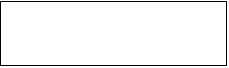 Wykonawcy wspólnie ubiegającego się o udzielenie zamówienia)         DOKUMENT SKŁADANY NA WEZWANIE ZAMAWIAJĄCEGOWYKAZ USŁUGdo postępowania o zamówienie publiczne na:Część II: Świadczenie usługi konserwacji i obsługi serwisowej oraz napraw dźwigów osobowych zainstalowanych w Wydziale Chemii Uniwersytetu Gdańskiego.Wykaz potwierdzający spełnianie wymaganego przez Zamawiającego warunku posiadania zdolności technicznej lub zawodowej, o którym mowa w rozdz. V pkt 1 ppkt 4) lit. b):UWAGA! Do wykazu usług należy załączyć dowody określające, czy te usługi zostały wykonane lub są wykonywane należycie.Miejscowość:                			    dnia:                                                                         podpis Wykonawcy	(zgodnie z zapisami w SWZ)Lp.Przedmiot usługi(krótki opis zawierający informacje zgodnie z wymaganiami zawartymi w rozdz. V pkt 1 ppkt 4 lit. b)Termin wykonania usługi(data wykonania
od – do; dd-mm-rrrr)Wartość usługi w PLN brutto
(kwota zamówienia)Zamawiający(podmiot na rzecz, którego usługa została zrealizowana)1.2.